附件2：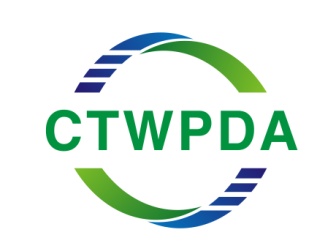 中国木材与木制品行业企业信用等级评价申报书（生产型）申请单位：                                联 系 人：                                联系电话：                                E-Mail：                                申请日期：            年       月       日中国木材与木制品流通协会2016年印制